График прохождения медицинского осмотра                                обучающимися в ГБОУ школе №203 по                                                                          адресу: пр. Ветеранов, кор.3,  строение 1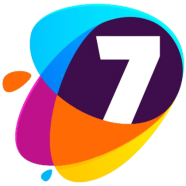 Медицинский осмотр проводится в кабинете   №116   с 30.08.2022 по 31.08.2022гг.  в присутствии классного руководителя.  Явка в указанное время строго обязательна.                                                                                                   График медицинского осмотра на 2022-2023 учебный годДатаВремяКласс30.08.2022 (вторник)09.00 - 09.455А09.45 - 10.305Б10.30 – 11.155В11.15 - 12.006А12.00 – 12.456Б12.45 – 13.306В13.30 – 14.158АДатаВремяКласс31.08.2022 (среда)09.00 - 09.458Б09.45 - 10.308В10.30 – 11.159А11.15 - 12.009Б12.00 – 12.459В12.45 – 13.3010А13.30 – 14.1511А